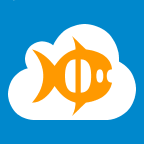 ${姓名}${一句话}${职位} · ${公司} ${性别}  ${年龄}岁  ${学历}  ${工作年限}  ${居住城市}${电话}  ${邮箱}${自我描述}${职位}${工作时间}${工作城市}${薪资}${求职状态}/${到岗时间}${求职状态}/${到岗时间}${求职状态}/${到岗时间}${求职状态}/${到岗时间}${工作内容}${学校}${专业}${毕业年份}${描述}